RUMAH KEMASAN PEMATANG SIANTAR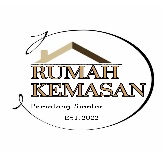 Jln. Regu, No. 17a Pematang SiantarSTANDAR OPERASIONAL PROSEDUR (SOP)Ruang Lingkup	: Desain Kemasan dan Pengemasan Hasil Produk Tgl Dibuat 		: 01 Maret 2023Penanggung Jawab	: Dinas Koperasi, UKM dan Perdagangan Kota Pematang SiantarTujuan 		: Membantu Mendesain Kemasan dan Pengemasan ProdukProsedur Kerja 	:	Terdaftar sebagai IKM binaan Dinas Koperasi, UKM dan Perdagangan Kota Pematang SiantarMemiliki NIB (Nomor Izin Berusaha) Pengisian formulir Pendaftaran IKM sebagai Pengantar ke Rumah Kemasan Membawa contoh Produk yang ingin di Desain/ di Kemas ke Rumah Kemasan Melakukan diskusi dan Menyepakati  Desain Kemasan dengan Tenaga Ahli Desain Grafis Rumah KemasanHasil Desain akan selesai dalam kurun waktu 3 Hari s/d 7 Hari dari tgl Pendaftaran Desain  Dibuat 		: Rumah Kemasan Pematang SiantarDiperiksa 		: Kepala Bidang Industri Disetujui 		: Kepala Dinas Koperasi, UKM dan Perdagangan RUMAH KEMASAN PEMATANG SIANTARJln. Regu, No. 17a Pematang SiantarGambar 1. Skema SOP Rumah Kemasan Dibuat Oleh 	: Rumah Kemasan Pematang Siantar 